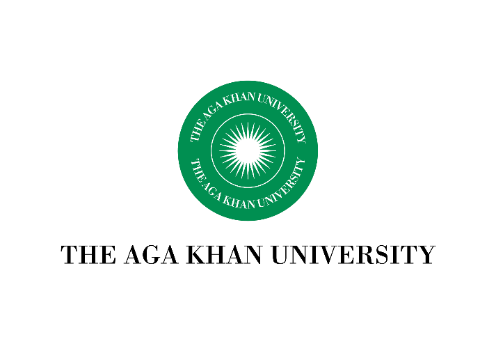  CONFIRMATION OF PARTICIPATION ONLINE TEACHING IN HIGHER EDUCATION (OTHE)​RECONCEPTUALISING ONLINE TEACHING AND LEARNING​
26th February to 22nd March, 2024​
STATEMENT FROM FACULTY MEMBER I  ________________________ from the department of  _____________________________  commit to fully participating in the Reconceptualising Online Teaching and Learning course to be held Online on the following dates: 26th February to 22nd March, 2024​
________________________________                                                            ________________________________                  Signature 						                   DateSTATEMENT FROM DEPARTMENT/UNIT CHAIR/DEAN/DIRECTOR I, __________________ (Name), confirm to provide release time and meeting the costs of facilitating the participation of _______________ (Name of faculty) in the Reconceptualising Online Teaching and Learning course to be held Online on the following dates: 26th February to 22nd March 2024​
________________________________                                                            ________________________________                  Signature 						                   Date
Please complete the form and save the scanned copy to be uploaded to the registration form 